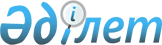 Об утверждении коэффициента зонирования, учитывающего месторасположение объекта налогообложения в населенных пунктах Мойынкумского районаПостановление акимата Мойынкумского района Жамбылской области от 15 октября 2020 года № 270. Зарегистрировано Департаментом юстиции Жамбылской области 16 октября 2020 года № 4764
      В соответствии с пунктом 6 статьи 529 Кодекса Республики Казахстан от 25 декабря 2017 года "О налогах и других обязательных платежах в бюджет (Налоговый кодекс)" и статьи 31 Закона Республики Казахстан от 23 января 2001 года "О местном государственном управлении и самоуправлении в Республике Казахстан" акимат Мойынкумского района ПОСТАНОВЛЯЕТ:
      1. Утвердить коэффициента зонирования, учитывающего месторасположение объекта налогообложения в населенных пунктах, согласно приложению к настоящему постановлению.
      2. Коммунальному государственному учреждению "Отдел финансов акимата Мойынкумского района" в установленном законодательством порядке обеспечить:
      1) государственную регистрацию настоящего постановления в органах юстиции;
      2) в течение десяти календарных дней после государственной регистрации настоящего постановления его направление на официальное опубликование; 
      3) размещение настоящего постановления на интернет - ресурсе акимата Мойынкумского района;
      4) принятие иных мер, вытекающих из настоящего постановления.
      3. Контроль за исполнением настоящего постановления возложить на заместителя акима Мойынкумского района Толегенова Сабита Орынбетовича.
      4. Настоящее постановление выступает в силу со дня государственной регсистрации в органах юстиции, вводится в действие с 1 января 2021 года и подлежит официальному опубликованию.
      "СОГЛАСОВАНО"
      Руководитель управления
      государственных доходов
      по Мойынкумскому району
      _____________Е.Сыбанбаев
      "_____"______________2020 г. Коэффициент зонирования, учитывающего месторасположение объекта налогообложения в населенных пунктах Мойынкумского района
					© 2012. РГП на ПХВ «Институт законодательства и правовой информации Республики Казахстан» Министерства юстиции Республики Казахстан
				
      Аким района

М. Мусаев
Приложение к постановлению
акимата Мойынкумского района
от 15 октября 2020 года № 270
№
Наименование округов
Наименование населенных пунктов
Коэффициент
1
Акбакай
Акбакай
1,40
2
Аксуйек
Аксуйек
1,65
3
Биназар
Биназар
1,65
4
Берлик
Берлик
2,45
5
Жамбыл
Жамбыл
1,65
6
Карабогет
Карабогет
1,60
6
Карабогет
Кумозек
1,65
6
Карабогет
Сарыозек
1,40
7
Кенес
Айдарлы
1,65
8
Кызылотау
Кушаман
1,55
9
Кызылтал
Кокжелек
1,60
9
Кызылтал
Назарбеков
1,55
10
Кылышбай
Кылышбай
1,65
11
Мирный
Мирный
1,45
12
Мойынкум
Мойынкум
2,45
13
Мынарал
Село Мынарал 
1,65
13
Мынарал
Станция Мынарал 
1,55
13
Мынарал
Станция Кашкантениз
1,10
14
Уланбель
Уланбель
1,65
15
Шыганак
Село Бурылбайтал 
1,35
15
Шыганак
Станция Бурыбайтал 
1,25
15
Шыганак
Шыганак
1,55
16
Хантау
Хантау
1,25
16
Хантау
Станция Кияхты
1,40